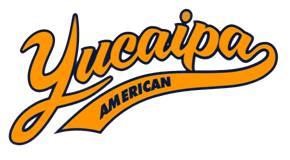 YVALL Sponsorship P.O. Box 245 Yucaipa, CA 92399 501(c) (3) Non – Profit Organization #95-2500038 2022- Regular Spring Season Sponsorship Agreement Dear Sponsor; Baseball season is just around the corner! Yucaipa Valley Little League (YVALL) would like to ask for your support to become a part of our great program. Sponsorship is a crucial part of our organization. The funds raised from sponsorships help us to cover the cost of uniforms, equipment, umpire equipment and education, field maintenance and various other costs associated with a quality program. Your generous sponsorship dollars provide an opportunity for children to learn the game of baseball, the value of teamwork and the responsibilities of being on a team. Yucaipa Valley American Little League, with the help of your sponsorship, will also continue to offer scholarships to those who may be in need. This agreement concerns the undersigned and Yucaipa Valley American Little League, Inc. a 501c3 Non-Profit Organization, hereinafter referred to as Sponsor and YVALL respectively. Sponsor desires to make a monetary donation to YVALL as indicated below.  In recognition of said contribution YVALL agrees to provide sponsor with the following:  	 Team Jersey and Field Banner Combination  	$400.00 · Sponsor’s name on the back of the team’s jersey · Sponsor’s 4 x 8 banner displayed in the outfield · Recognition on YVALL website with linked sponsor logo  	Field Banner Only 	 	 	 	 	$300.00 · Sponsor’s 4 x 8 banner displayed in the outfield · Recognition on YVALL website with linked sponsor logo  	Team Jersey Sponsor Only 	 	 	 	                                              $200.00 per Team · Sponsor’s name on the back of the team’s jersey  · Recognition on YVALL website with linked sponsor logo  	Player Scholarship 	 	 	 	 	                                                                $200.00 · Sponsor a child with a hardship to play during the 2022 playing season. · Recognition on YVALL website with linked sponsor logo 	General Donation 	 	 	 	                      Any Amt. 	Corporate Donation  	 	 	                                                                        $5,000  	· General donation to the league- dollars directed to capital improvements Contact Name:        	 	 	 	 	 	 	 	                            	 Sponsor Name:       	 	 	 	 	 	 	 	 	 	 Address:       	 	 	 	 	 	 	 	 	 	 	 Contact Number:       	 	 	 	 	 	 	 	 	 	 Email Address:        	 	 	 	 	 	 	 	 	 	 **Note I would like to sponsor the following team for the following player: **Sponsor acknowledges that this player's team may already be sponsored. In which case, YVALL reserves the right to assign the sponsor to an alternate team.  We thank you for your continued support of Yucaipa Valley American Little League and hope you will consider being a returning sponsor. Your sponsorship will allow us to continue providing a quality, affordable program for the youth of Yucaipa. Please complete the attached Sponsorship Application Form to join our team!  Please note, if sponsoring a team your company information and phone number is needed ASAP. If a new field banner is needed or you need to update the field banner, please provide a business card with the company logo you wish to display and a phone number to YVALL ASAP. Our contracted banner company, will be contacting you for banner details. Thank you for your support, Danny Gibson, Director of Sponsorship Yucaipa Valley American Little League    Hellogibby@yahoo.com (909) 647-7901Send check & agreement form to: Yucaipa Valley American Little League   P.O. Box 245 Yucaipa, CA 92399 